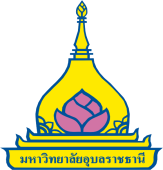 แบบรายงานผลการดำเนินงานโครงการบริการวิชาการแก่ชุมชน  ที่ได้รับการจัดสรรงบประมาณแผ่นดิน ประจำปี 2558 คณะ/หน่วยงาน ................................................................................................1.  ชื่อโครงการ.................................................................................................................................................................2.  จำนวนเงินที่ได้รับการอนุมัติ ............................................  บาท3.  จำนวนเงินที่ใช้จ่ายจริง ................................................. บาท4.  จำนวนเงินคงเหลือ .............................................. บาท5.  สถานะการดำเนินโครงการ    ดำเนินโครงการแล้วเสร็จ    ขอขยายระยะเวลาดำเนินโครงการ6.  การประเมินผลสำเร็จของโครงการ   (ร้อยละ)	ประเมินโดย	  หน่วยงานผู้ดำเนินโครงการ  .......................			  ผู้รับบริการ     ……………………			  อื่น ๆ (โปรดระบุ)   ……………… 	มีแบบสอบถามความพึงพอใจของผู้รับบริการหรือไม่        มี               ไม่มี7. ปัญหาและอุปสรรคการดำเนินโครงการ..............................................................................................................................................................................................................................................................................................................................................................................................................................................................................................................................................................................8. ข้อสังเกต / ข้อเสนอแนะ / และประเด็นที่ต้องติดตาม..............................................................................................................................................................................................................................................................................................................................................................................................................................................................................................................................................................................9. ผลการดำเนินงาน  และแผนงานที่ขอปรับลงชื่อ .............................................. หัวหน้าโครงการ  									   (...............................................) 									วัน/เดือน/ปี .........................................กิจกรรม25572558255825582558255825582558ผลการดำเนินงาน255825582558หมายเหตุกิจกรรมไตรมาส 1-2ไตรมาส 1-2ไตรมาส 3ไตรมาส 3ไตรมาส 3ไตรมาส 4ไตรมาส 4ไตรมาส 4ผลการดำเนินงานแผนงานที่ขอปรับแผนงานที่ขอปรับแผนงานที่ขอปรับหมายเหตุกิจกรรมต.ค. - ธ.ค.ม.ค. - มี.ค.เม.ย.พ.ค.มิ.ย.ก.ค.ส.ค.ก.ย.ผลการดำเนินงานต.ค.พ.ย.ธ.ค.หมายเหตุ